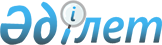 Арыс қалалық мәслихатының 2010 жылғы 21 желтоқсандағы N 39/247-IV "2011-2013 жылдарға арналған қалалық бюджет туралы" шешіміне өзгерістер енгізу туралы
					
			Күшін жойған
			
			
		
					Оңтүстік Қазақстан облысы Арыс қалалық мәслихатының 2011 жылғы 4 наурыздағы N 41/255-IV шешімі. Оңтүстік Қазақстан облысы Арыс қаласының Әділет басқармасында 2011 жылғы 11 наурызда N 14-2-106 тіркелді. Қолданылу мерзімінің аяқталуына байланысты шешімнің күші жойылды - Оңтүстік Қазақстан облысы Арыс қалалық мәслихатының 2012 жылғы 16 қаңтардағы N 10 хатымен      Ескерту. Қолданылу мерзімінің аяқталуына байланысты шешімнің күші жойылды - Оңтүстік Қазақстан облысы Арыс қалалық мәслихатының 2012.01.16 N 10 хатымен.

      Қазақстан Республикасының 2008 жылғы 4 желтоқсандағы Бюджет кодексінің 106-бабының 2-тармағының 4) тармақшасына және 109-бабына, "Қазақстан Республикасындағы жергілікті мемлекеттік басқару және өзін-өзі басқару туралы" Қазақстан Республикасының 2001 жылғы 23 қаңтардағы Заңының 6-бабының 1-тармағының 1) тармақшасына, Қазақстан Республикасы Үкіметінің 2010 жылғы 13 желтоқсандағы "2011-2013 жылдарға арналған республикалық бюджет туралы" Қазақстан Республикасының Заңын іске асыру туралы" № 1350 қаулысына, "2011-2013 жылдарға арналған облыстық бюджет туралы" Оңтүстік Қазақстан облыстық мәслихатының 2010 жылғы 10 желтоқсандағы № 35/349-IV шешіміне өзгерістер мен толықтырулар енгізу туралы" облыстық мәслихаттың 2011 жылғы 23 ақпандағы № 37/381-IV Нормативтік құқықтық актілерді мемлекеттік тіркеу тізілімінде 2043 нөмірмен тіркелген шешіміне және Арыс қаласы әкімдігінің 2011 жылғы 1 наурыздағы № 68 қаулысына сәйкес Арыс қалалық мәслихаты ШЕШТІ:



      1. "2011-2013 жылдарға арналған қалалық бюджет туралы" Арыс қалалық мәслихатының 2010 жылғы 21 желтоқсандағы № 39/247-ІV шешіміне (Нормативтік құқықтық актілерді мемлекеттік тіркеу тізілімінде 14-2-101 нөмірмен тіркелген, 2011 жылғы 22 қаңтардағы "Арыс ақиқаты" газетінің № 3 санында жарияланған) мынадай өзгерістер енгізілсін:



      1-тармақ жаңа редакцияда жазылсын:

      "1. Арыс қаласының 2011-2013 жылдарға арналған қалалық бюджеті тиісінше 1, 2 және 3-қосымшаларға сәйкес, оның ішінде 2011 жылға мынадай көлемде бекітілсін:

      1) кiрiстер – 4549048 мың теңге, оның iшiнде:

      салықтық түсiмдер – 641074 мың теңге;

      салықтық емес түсiмдер – 4774 мың теңге;

      негiзгi капиталды сатудан түсетiн түсiмдер – 27596 мың теңге;

      трансферттер түсiмi – 3875604 мың теңге;

      2) шығындар – 4554608 мың теңге;

      3) таза бюджеттiк кредиттеу – 15454 мың теңге, оның ішінде:

      бюджеттік кредиттер – 15988 мың теңге;

      бюджеттік кредиттерді өтеу – 534 мың теңге;

      4) қаржы активтерімен операциялар бойынша сальдо –0 мың теңге;

      5) бюджет тапшылығы (профициті)– - 21014 мың теңге;

      6) бюджет тапшылығын қаржыландыру (профицитін пайдалану)– 21014 мың теңге.»;



      аталған шешімнің 1, 2, 3, 4-қосымшалары осы шешімнің 1, 2, 3, 4-қосымшаларына сәйкес жаңа редакцияда жазылсын.



      2. Осы шешім 2011 жылдың 1 қаңтарынан бастап қолданысқа енгізіледі.      Қалалық мәслихат сессиясының төрағасы      А.Мәжінбеков      Қалалық мәслихат хатшысы                   Ө.Керімқұлов

Арыс қалалық мәслихатының

2011 жылғы 4 наурыздағы

№ 41/255-IV шешіміне 1-қосымшаАрыс қалалық мәслихатының

2010 жылғы 21 желтоқсандағы

№ 39/247-IV шешіміне 1-қосымша       2011 жылға арналған қалалық бюджет      

Арыс қалалық мәслихатының

2011 жылғы 4 наурыздағы

№ 41/255-IV шешіміне 2-қосымшаАрыс қалалық мәслихатының

2010 жылғы 21 желтоқсандағы

№ 39/247-IV шешіміне 2-қосымша       2012 жылға арналған қалалық бюджет      

Арыс қалалық мәслихатының

2011 жылғы 4 наурыздағы

№ 41/255-IV шешіміне 3-қосымшаАрыс қалалық мәслихатының

2010 жылғы 21 желтоқсандағы

№ 39/247-IV шешіміне 3-қосымша       2013 жылға арналған қалалық бюджет      

Арыс қалалық мәслихатының

2011 жылғы 4 наурыздағы

№ 41/255-IV шешіміне 4-қосымшаАрыс қалалық мәслихатының

2010 жылғы 21 желтоқсандағы

№ 39/247-IV шешіміне 4-қосымша       Бюджеттік инвестициялық жобаларды (бағдарламаларды) іске асыруға және заңды тұлғалардың жарғылық қорын қалыптастыруға бағытталған, бюджеттік бағдарламалар бөлінісінде 2011-2013 жылдарға арналған қалалық бюджеттік даму бағдарламаларының тізбесі      
					© 2012. Қазақстан Республикасы Әділет министрлігінің «Қазақстан Республикасының Заңнама және құқықтық ақпарат институты» ШЖҚ РМК
				СанатыСанатыСанатыСанатыСомасы, мың теңгеСыныбыСыныбыАтауыСомасы, мың теңгеIшкi сыныбыIшкi сыныбыСомасы, мың теңге111231. КІРІСТЕР45490481Салықтық түсімдер641074101Табыс салығы2245261012Жеке табыс салығы224526103Әлеуметтiк салық1871361031Әлеуметтік салық187136104Меншiкке салынатын салықтар1810441041Мүлiкке салынатын салықтар1327821043Жер салығы161501044Көлiк құралдарына салынатын салық312801045Бірыңғай жер салығы832105Тауарларға, жұмыстарға және қызметтерге салынатын iшкi салықтар416411052Акциздер29771053Табиғи және басқа ресурстарды пайдаланғаны үшiн түсетiн түсiмдер320761054Кәсiпкерлiк және кәсiби қызметтi жүргiзгенi үшiн алынатын алымдар48965Ойын бизнесіне салық1692108Заңдық мәнді іс-әрекеттерді жасағаны және (немесе) оған уәкілеттігі бар мемлекеттік органдар немесе лауазымды адамдар құжаттар бергені үшін алынатын міндетті төлемдер67271081Мемлекеттік баж67272Салықтық емес түсiмдер4774201Мемлекеттік меншіктен түсетін кірістер13792011Мемлекеттік кәсіпорындардың таза кірісі бөлігіндегі түсімдер342015Мемлекет меншігіндегі мүлікті жалға беруден түсетін кірістер1345206Басқа да салықтық емес түсiмдер33952061Басқа да салықтық емес түсiмдер33953Негізгі капиталды сатудан түсетін түсімдер27596303Жердi және материалдық емес активтердi сату275963031Жерді сату275964Трансферттердің түсімдері3875604402Мемлекеттiк басқарудың жоғары тұрған органдарынан түсетiн трансферттер38756044022Облыстық бюджеттен түсетiн трансферттер3875604Функционалдық топФункционалдық топФункционалдық топФункционалдық топФункционалдық топСомасы, мың теңгеКіші функцияКіші функцияКіші функцияАтауыСомасы, мың теңгеБюджеттік бағдарламалардың әкiмшiсiБюджеттік бағдарламалардың әкiмшiсiБюджеттік бағдарламалардың әкiмшiсiСомасы, мың теңгеБағдарламаБағдарламаСомасы, мың теңге111123ІІ. ШЫҒЫНДАР45546081Жалпы сипаттағы мемлекеттiк қызметтер1583151Мемлекеттiк басқарудың жалпы функцияларын орындайтын өкiлдi, атқарушы және басқа органдар14212811112Аудан (облыстық маңызы бар қала) мәслихатының аппараты2102311112001Аудан (облыстық маңызы бар қала) мәслихатының қызметін қамтамасыз ету жөніндегі қызметтер2072311112003Мемлекеттік органдардың күрделі шығыстары30011122Аудан (облыстық маңызы бар қала) әкімінің аппараты5501211122001Аудан (облыстық маңызы бар қала) әкімінің қызметін қамтамасыз ету жөніндегі қызметтер5456211122003Мемлекеттік органдардың күрделі шығыстары45011123Қаладағы аудан, аудандық маңызы бар қала, кент, ауыл (село), ауылдық (селолық) округ әкімінің аппараты6609311123001Қаладағы аудан, аудандық маңызы бар қаланың, кент, ауыл (село), ауылдық (селолық) округ әкімінің қызметін қамтамасыз ету жөніндегі қызметтер6519311123022Мемлекеттік органдардың күрделі шығыстары90012Қаржылық қызмет120012459Ауданның (облыстық маңызы бар қаланың) экономика және қаржы бөлімі120012459003Салық салу мақсатында мүлікті бағалауды жүргізу120019Жалпы сипаттағы өзге де мемлекеттiк қызметтер1498719459Ауданның (облыстық маңызы бар қаланың) экономика және қаржы бөлімі1498719459001Экономикалық саясатты, қалыптастыру мен дамыту, мемлекеттік жоспарлау ауданның (облыстық маңызы бар қаланың) бюджеттік атқару және коммуналдық меншігін басқару саласындағы мемлекеттік саясатты іске асыру жөніндегі қызметтер1463719459015Мемлекеттік органдардың күрделі шығыстары3502Қорғаныс860321Әскери мұқтаждар660321122Аудан (облыстық маңызы бар қала) әкімінің аппараты660321122005Жалпыға бірдей әскери міндетті атқару шеңберіндегі іс-шаралар660322Төтенше жағдайлар жөнiндегi жұмыстарды ұйымдастыру200022122Аудан (облыстық маңызы бар қала) әкімінің аппараты200022122006Аудан (облыстық маңызы бар қала) ауқымындағы төтенше жағдайлардың алдын алу және оларды жою100022122007Аудандық (қалалық) ауқымдағы дала өрттерінің, сондай-ақ мемлекеттік өртке қарсы қызмет органдары құрылмаған елдi мекендерде өрттердің алдын алу және оларды сөндіру жөніндегі іс-шаралар10004Бiлiм беру327531741464Ауданның (облыстық маңызы бар қаланың) білім бөлімі11727941464009Мектепке дейінгі тәрбие ұйымдарының қызметін қамтамасыз ету11727942Бастауыш, негізгі орта және жалпы орта білім беру251641642464Ауданның (облыстық маңызы бар қаланың) білім бөлімі251641642464003Жалпы білім беру248870342464006Балаларға қосымша білім беру 2771349Бiлiм беру саласындағы өзге де қызметтер64162249464Ауданның (облыстық маңызы бар қаланың) білім бөлімі10447249464001Жергілікті деңгейде білім беру саласындағы мемлекеттік саясатты іске асыру жөніндегі қызметтер847349464005Ауданның (облыстық маңызы бар қаланың) мемлекеттік білім беру мекемелер үшін оқулықтар мен оқу-әдiстемелiк кешендерді сатып алу және жеткізу2828449464012Мемлекеттік органдардың күрделі шығыстары4015049464015Жетім баланы (жетім балаларды) және ата-аналарының қамқорынсыз қалған баланы (балаларды) күтіп-ұстауға асыраушыларына ай сайынғы ақшалай қаражат төлемдері16481020Үйде оқытылатын мүгедек балаларды жабдықпен, бағдарламалық қамтыммен қамтамасыз ету1108449467Ауданның (облыстық маңызы бар қаланың) құрылыс бөлімі53715049467037Білім беру объектілерін салу және реконструкциялау5371506Әлеуметтiк көмек және әлеуметтiк қамсыздандыру18636862Әлеуметтiк көмек16275762451Ауданның (облыстық маңызы бар қаланың) жұмыспен қамту және әлеуметтік бағдарламалар бөлімі16060262451002Еңбекпен қамту бағдарламасы900062451004Ауылдық жерлерде тұратын денсаулық сақтау, білім беру, әлеуметтік қамтамасыз ету, мәдениет және спорт мамандарына отын сатып алуға Қазақстан Республикасының заңнамасына сәйкес әлеуметтік көмек көрсету306562451005Мемлекеттік атаулы әлеуметтік көмек1060462451006Тұрғын үй көмегі373962451007Жергілікті өкілетті органдардың шешімі бойынша мұқтаж азаматтардың жекелеген топтарына әлеуметтік көмек312862451010Үйден тәрбиеленіп оқытылатын мүгедек балаларды материалдық қамтамасыз ету63762451014Мұқтаж азаматтарға үйде әлеуметтiк көмек көрсету226666245101618 жасқа дейінгі балаларға мемлекеттік жәрдемақылар10146362451017Мүгедектерді оңалту жеке бағдарламасына сәйкес, мұқтаж мүгедектерді міндетті гигиеналық құралдарымен қамтамасыз етуге және ымдау тілі мамандарының, жеке көмекшілердің қызмет көрсету630062464Ауданның (облыстық маңызы бар қаланың) білім бөлімі215562464008Жергілікті өкілді органдардың шешімі бойынша білім беру ұйымдарының күндізгі оқу нысанында оқитындар мен тәрбиеленушілерді қоғамдық көлікте (таксиден басқа) жеңілдікпен жол жүру түрінде әлеуметтік қолдау215569Әлеуметтiк көмек және әлеуметтiк қамтамасыз ету салаларындағы өзге де қызметтер2361169451Ауданның (облыстық маңызы бар қаланың) жұмыспен қамту және әлеуметтік бағдарламалар бөлімі2361169451001Жергілікті деңгейде халық үшін әлеуметтік бағдарламаларды жұмыспен қамтуды қамтамасыз етуді іске асыру саласындағы мемлекеттік саясатты іске асыру жөніндегі қызметтер2228669451011Жәрдемақыларды және басқа да әлеуметтік төлемдерді есептеу, төлеу мен жеткізу бойынша қызметтерге ақы төлеу102569451021Мемлекеттік органдардың күрделі шығыстары3007Тұрғын үй-коммуналдық шаруашылық37331571Тұрғын үй шаруашылығы2238071467Ауданның (облыстық маңызы бар қаланың) құрылыс бөлімі2238071467003Мемлекеттік коммуналдық тұрғын үй қорының тұрғын үй құрылысы және (немесе) сатып алу2238072Коммуналдық шаруашылық27752972458Ауданның (облыстық маңызы бар қаланың) тұрғын үй-коммуналдық шаруашылығы, жолаушылар көлігі және автомобиль жолдары бөлімі4489172458012Сумен жабдықтау және су бөлу жүйесінің қызмет етуі 4436672458029Сумен жабдықтау жүйесін дамыту52572467Ауданның (облыстық маңызы бар қаланың) құрылыс бөлімі23263872467006Сумен жабдықтау жүйесін дамыту23263873Елді-мекендерді көркейту7340673458Ауданның (облыстық маңызы бар қаланың) тұрғын үй-коммуналдық шаруашылығы, жолаушылар көлігі және автомобиль жолдары бөлімі7127173458015Елдi мекендердегі көшелердi жарықтандыру825973458016Елдi мекендердiң санитариясын қамтамасыз ету300073458017Жерлеу орындарын күтiп-ұстау және туысы жоқтарды жерлеу16273458018Елдi мекендердi абаттандыру және көгалдандыру5985073467Ауданның (облыстық маңызы бар қаланың) құрылыс бөлімі213573467007Қаланы және елді мекендерді көркейтуді дамыту21358Мәдениет, спорт, туризм және ақпараттық кеңістiк16917081Мәдениет саласындағы қызмет3412481455Ауданның (облыстық маңызы бар қаланың) мәдениет және тілдерді дамыту бөлімі2112481455003Мәдени-демалыс жұмысын қолдау2112481467Ауданның (облыстық маңызы бар қаланың) құрылыс бөлімі1300081467011Мәдениет объектілерін дамыту1300082Спорт7654882465Ауданның (облыстық маңызы бар қаланың) Дене шынықтыру және спорт бөлімі6854882465005Ұлттық және бұқаралық спорт түрлерін дамыту6639282465006Аудандық (облыстық маңызы бар қалалық) деңгейде спорттық жарыстар өткiзу107882465007Әртүрлi спорт түрлерi бойынша аудан (облыстық маңызы бар қала) құрама командаларының мүшелерiн дайындау және олардың облыстық спорт жарыстарына қатысуы107882467Ауданның (облыстық маңызы бар қаланың) құрылыс бөлімі800082467008Спорт объектілерін дамыту800083Ақпараттық кеңiстiк3438083455Ауданның (облыстық маңызы бар қаланың) мәдениет және тілдерді дамыту бөлімі2538083455006Аудандық (қалалық) кiтапханалардың жұмыс iстеуi2538083456Ауданның (облыстық маңызы бар қаланың) ішкі саясат бөлімі900083456002Газеттер мен журналдар арқылы мемлекеттік ақпараттық саясат жүргізу жөніндегі қызметтер750083456005Телерадио хабарларын тарату арқылы мемлекеттік ақпараттық саясатты жүргізу жөніндегі қызметтер150089Мәдениет, спорт, туризм және ақпараттық кеңiстiктi ұйымдастыру жөнiндегi өзге де қызметтер2411889455Ауданның (облыстық маңызы бар қаланың) мәдениет және тілдерді дамыту бөлімі716589455001Жергілікті деңгейде тілдерді және мәдениетті дамыту саласындағы мемлекеттік саясатты іске асыру жөніндегі қызметтер701589455010Мемлекеттік органдардың күрделі шығыстары15089456Ауданның (облыстық маңызы бар қаланың) ішкі саясат бөлімі1152189456001Жергілікті деңгейде ақпарат, мемлекеттілікті нығайту және азаматтардың әлеуметтік сенімділігін қалыптастыру саласында мемлекеттік саясатты іске асыру жөніндегі қызметтер1078189456003Жастар саясаты саласындағы өңірлік бағдарламаларды iске асыру59089456006Мемлекеттік органдардың күрделі шығыстары15089465Ауданның (облыстық маңызы бар қаланың) Дене шынықтыру және спорт бөлімі543289465001Жергілікті деңгейде дене шынықтыру және спорт саласындағы мемлекеттік саясатты іске асыру жөніндегі қызметтер528289465004Мемлекеттік органдардың күрделі шығыстары1509Отын-энергетика кешенi және жер қойнауын пайдалану1267499Отын-энергетика кешені және жер қойнауын пайдалану саласындағы өзге де қызметтер1267499458Ауданның (облыстық маңызы бар қаланың) тұрғын үй-коммуналдық шаруашылығы, жолаушылар көлігі және автомобиль жолдары бөлімі1267499458019Жылу-энергетикалық жүйені дамыту1267410Ауыл, су, орман, балық шаруашылығы, ерекше қорғалатын табиғи аумақтар, қоршаған ортаны және жануарлар дүниесін қорғау, жер қатынастары98693101Ауыл шаруашылығы32801101454Ауданның (облыстық маңызы бар қаланың) кәсіпкерлік және ауыл шаруашылығы бөлімі3576101454099Республикалық бюджеттен берілетін нысаналы трансферттер есебiнен ауылдық елді мекендер саласының мамандарын әлеуметтік қолдау шараларын іске асыру 3576101473Ауданның (облыстық маңызы бар қаланың) ветеринария бөлімі29225101473001Жергілікті деңгейде ветеринария саласындағы мемлекеттік саясатты іске асыру жөніндегі қызметтер7416101473003Мемлекеттік органдардың күрделі шығыстары150101473005Мал көмінділерінің (биотермиялық шұңқырлардың) жұмыс істеуін қамтамасыз ету2155101473007Қаңғыбас иттер мен мысықтарды аулауды және жоюды ұйымдастыру632101473008Алып қойылатын және жойылатын ауру жануарлардың, жануарлардан алынатын өнімдер мен шикізаттың құнын иелеріне өтеу862101473009Жануарлардың энзоотиялық аурулары бойынша ветеринариялық іс-шараларды жүргізу18010106Жер қатынастары6568106463Ауданның (облыстық маңызы бар қаланың) жер қатынастары бөлімі6568106463001Аудан (облыстық маңызы бар қала) аумағында жер қатынастарын реттеу саласындағы мемлекеттік саясатты іске асыру жөніндегі қызметтер6418106463007Мемлекеттік органдардың күрделі шығыстары150109Ауыл, су, орман, балық шаруашылығы және қоршаған ортаны қорғау мен жер қатынастары саласындағы өзге де қызметтер59324109473Ауданның (облыстық маңызы бар қаланың) ветеринария бөлімі59324109473011Эпизоотияға қарсы іс-шаралар жүргізу5932411Өнеркәсіп, сәулет, қала құрылысы және құрылыс қызметі14518112Сәулет, қала құрылысы және құрылыс қызметі14518112467Ауданның (облыстық маңызы бар қаланың) құрылыс бөлімі9095112467001Жергілікті деңгейде құрылыс саласындағы мемлекеттік саясатты іске асыру жөніндегі қызметтер8945112467017Мемлекеттік органдардың күрделі шығыстары150112468Ауданның (облыстық маңызы бар қаланың) сәулет және қала құрылысы бөлімі5423112468001Жергілікті деңгейде сәулет және қала құрылысы саласындағы мемлекеттік саясатты іске асыру жөніндегі қызметтер5153112468004Мемлекеттік органдардың күрделі шығыстары27012Көлiк және коммуникация197860121Автомобиль көлiгi197860121458Ауданның (облыстық маңызы бар қаланың) тұрғын үй-коммуналдық шаруашылығы, жолаушылар көлігі және автомобиль жолдары бөлімі197860121458022Көлік инфрақұрылымын дамыту38916121458023Автомобиль жолдарының жұмыс істеуін қамтамасыз ету15894413Басқалар54988139Басқалар54988451Ауданның (облыстық маңызы бар қаланың) жұмыспен қамту және әлеуметтік бағдарламалар бөлімі12480022«Бизнестің жол картасы - 2020» бағдарламасы шеңберінде жеке кәсіпкерлікті қолдау12480139454Ауданның (облыстық маңызы бар қаланың) кәсіпкерлік және ауыл шаруашылығы бөлімі9234139454001Жергілікті деңгейде кәсіпкерлік, өнеркәсіп және ауыл шаруашылығы саласындағы мемлекеттік саясатты іске асыру жөніндегі қызметтер9084139454007Мемлекеттік органдардың күрделі шығыстары150139458Ауданның (облыстық маңызы бар қаланың) тұрғын үй-коммуналдық шаруашылығы, жолаушылар көлігі және автомобиль жолдары бөлімі19806139458001Жергілікті деңгейде тұрғын үй-коммуналдық шаруашылығы, жолаушылар көлігі және автомобиль жолдары саласындағы мемлекеттік саясатты іске асыру жөніндегі қызметтер19656139458013Мемлекеттік органдардың күрделі шығыстары150139459Ауданның (облыстық маңызы бар қаланың) экономика және қаржы бөлімі13468139459012Ауданның (облыстық маңызы бар қаланың) жергілікті атқарушы органының резерві 1346815Трансферттер4787151Трансферттер4787151459Ауданның (облыстық маңызы бар қаланың) экономика және қаржы бөлімі4787151459006Нысаналы пайдаланылмаған (толық пайдаланылмаған) трансферттерді қайтару4787III. ТАЗА БЮДЖЕТТІК КРЕДИТТЕУ15454Функционалдық топФункционалдық топФункционалдық топФункционалдық топФункционалдық топСомасы, мың теңгеКіші функцияКіші функцияКіші функцияАтауыСомасы, мың теңгеБюджеттік бағдарламалардың әкiмшiсiБюджеттік бағдарламалардың әкiмшiсiБюджеттік бағдарламалардың әкiмшiсiСомасы, мың теңгеБағдарламаБағдарламаСомасы, мың теңге111123БЮДЖЕТТІК КРЕДИТТЕР1598810Ауыл, су, орман, балық шаруашылығы, ерекше қорғалатын табиғи аумақтар, қоршаған ортаны және жануарлар дүниесін қорғау, жер қатынастары159881Ауыл шаруашылығы15988454Ауданның (облыстық маңызы бар қаланың) кәсіпкерлік және ауыл шаруашылығы бөлімі15988009Ауылдық елді мекендердің әлеуметтік саласының мамандарын әлеуметтік қолдау шараларын іске асыру үшін жергілікті атқарушы органдарға берілетін бюджеттік кредиттер15988СанатыСанатыСанатыСанатыАтауыСомасы, 

мың теңгеСыныбыСыныбыСыныбыСомасы, 

мың теңгеIшкi сыныбыIшкi сыныбыIшкi сыныбыСомасы, 

мың теңге123БЮДЖЕТТІК КРЕДИТТЕРДІ ӨТЕУ5345Бюджеттік кредиттерді өтеу53401Бюджеттік кредиттерді өтеу534IV. ҚАРЖЫ АКТИВТЕРІМЕН ОПЕРАЦИЯЛАР БОЙЫНША САЛЬДО0V. БЮДЖЕТ ТАПШЫЛЫҒЫ (ПРОФИЦИТІ)-21014VI. БЮДЖЕТ ТАПШЫЛЫҒЫН ҚАРЖЫЛАНДЫРУ (ПРОФИЦИТІН ПАЙДАЛАНУ)21 014СанатыСанатыСанатыСомасы, мың теңгеСыныбыСыныбыАтауыСомасы, мың теңгеIшкi сыныбыIшкi сыныбыСомасы, мың теңге111231. КІРІСТЕР40213991Салықтық түсімдер710511101Табыс салығы2547601012Жеке табыс салығы254760103Әлеуметтiк салық2067231031Әлеуметтік салық206723104Меншiкке салынатын салықтар1970261041Мүлiкке салынатын салықтар1427221043Жер салығы173611044Көлiк құралдарына салынатын салық360491045Бірыңғай жер салығы894105Тауарларға, жұмыстарға және қызметтерге салынатын iшкi салықтар447721052Акциздер32001053Табиғи және басқа ресурстарды пайдаланғаны үшiн түсетiн түсiмдер344821054Кәсiпкерлiк және кәсiби қызметтi жүргiзгенi үшiн алынатын алымдар52625Ойын бизнесіне салық1828108Заңдық мәнді іс-әрекеттерді жасағаны және (немесе) оған уәкілеттігі бар мемлекеттік органдар немесе лауазымды адамдар құжаттар бергені үшін алынатын міндетті төлемдер72301081Мемлекеттік баж72302Салықтық емес түсiмдер5131201Мемлекеттік меншіктен түсетін кірістер14812011Мемлекеттік кәсіпорындардың таза кірісі бөлігіндегі түсімдер362015Мемлекет меншігіндегі мүлікті жалға беруден түсетін кірістер1445206Басқа да салықтық емес түсiмдер36502061Басқа да салықтық емес түсiмдер36503Негізгі капиталды сатудан түсетін түсімдер22329303Жердi және материалдық емес активтердi сату223293031Жерді сату223294Трансферттердің түсімдері3283428402Мемлекеттiк басқарудың жоғары тұрған органдарынан түсетiн трансферттер32834284022Облыстық бюджеттен түсетiн трансферттер3283428Функционалдық топФункционалдық топФункционалдық топФункционалдық топФункционалдық топСомасы, мың теңгеКіші функцияКіші функцияКіші функцияАтауыСомасы, мың теңгеБюджеттік бағдарламалардың әкiмшiсiБюджеттік бағдарламалардың әкiмшiсiБюджеттік бағдарламалардың әкiмшiсiСомасы, мың теңгеБағдарламаБағдарламаСомасы, мың теңге111123ІІ. ШЫҒЫНДАР40213991Жалпы сипаттағы мемлекеттiк қызметтер1809741Мемлекеттiк басқарудың жалпы функцияларын орындайтын өкiлдi, атқарушы және басқа органдар16300611112Аудан (облыстық маңызы бар қала) мәслихатының аппараты2208411112001Аудан (облыстық маңызы бар қала) мәслихатының қызметін қамтамасыз ету жөніндегі қызметтер2193411112003Мемлекеттік органдардың күрделі шығыстары15011122Аудан (облыстық маңызы бар қала) әкімінің аппараты6134211122001Аудан (облыстық маңызы бар қала) әкімінің қызметін қамтамасыз ету жөніндегі қызметтер6089211122003Мемлекеттік органдардың күрделі шығыстары45011123Қаладағы аудан, аудандық маңызы бар қала, кент, ауыл (село), ауылдық (селолық) округ әкімінің аппараты7958011123001Қаладағы аудан, аудандық маңызы бар қаланың, кент, ауыл (село), ауылдық (селолық) округ әкімінің қызметін қамтамасыз ету жөніндегі қызметтер7268011123022Мемлекеттік органдардың күрделі шығыстары690012Қаржылық қызмет129312459Ауданның (облыстық маңызы бар қаланың) экономика және қаржы бөлімі129312459003Салық салу мақсатында мүлікті бағалауды жүргізу129319Жалпы сипаттағы өзге де мемлекеттiк қызметтер1667519459Ауданның (облыстық маңызы бар қаланың) экономика және қаржы бөлімі1667519459001Экономикалық саясатты, қалыптастыру мен дамыту, мемлекеттік жоспарлау ауданның (облыстық маңызы бар қаланың) бюджеттік атқару және коммуналдық меншігін басқару саласындағы мемлекеттік саясатты іске асыру жөніндегі қызметтер1632519459015Мемлекеттік органдардың күрделі шығыстары3502Қорғаныс907021Әскери мұқтаждар691421122Аудан (облыстық маңызы бар қала) әкімінің аппараты691421122005Жалпыға бірдей әскери міндетті атқару шеңберіндегі іс-шаралар691422Төтенше жағдайлар жөнiндегi жұмыстарды ұйымдастыру215622122Аудан (облыстық маңызы бар қала) әкімінің аппараты215622122006Аудан (облыстық маңызы бар қала) ауқымындағы төтенше жағдайлардың алдын алу және оларды жою107822122007Аудандық (қалалық) ауқымдағы дала өрттерінің, сондай-ақ мемлекеттік өртке қарсы қызмет органдары құрылмаған елдi мекендерде өрттердің алдын алу және оларды сөндіру жөніндегі іс-шаралар10783Қоғамдық тәртіп, қауіпсіздік, құқықтық, сот, қылмыстық-атқару қызметі300031Құқық қорғау қызметi300031458Ауданның (облыстық маңызы бар қаланың) тұрғын үй-коммуналдық шаруашылығы, жолаушылар көлігі және автомобиль жолдары бөлімі300031458021Елдi мекендерде жол жүрісі қауiпсiздiгін қамтамасыз ету30004Бiлiм беру299192641464Ауданның (облыстық маңызы бар қаланың) білім бөлімі7241141464009Мектепке дейінгі тәрбие ұйымдарының қызметін қамтамасыз ету7241142Бастауыш, негізгі орта және жалпы орта білім беру274084342464Ауданның (облыстық маңызы бар қаланың) білім бөлімі274084342464003Жалпы білім беру270981642464006Балаларға қосымша білім беру 3102749Бiлiм беру саласындағы өзге де қызметтер17867249464Ауданның (облыстық маңызы бар қаланың) білім бөлімі3943449464001Жергілікті деңгейде білім беру саласындағы мемлекеттік саясатты іске асыру жөніндегі қызметтер947149464005Ауданның (облыстық маңызы бар қаланың) мемлекеттік білім беру мекемелер үшін оқулықтар мен оқу-әдiстемелiк кешендерді сатып алу және жеткізу2981349464012Мемлекеттік органдардың күрделі шығыстары15049467Ауданның (облыстық маңызы бар қаланың) құрылыс бөлімі13923849467037Білім беру объектілерін салу және реконструкциялау1392386Әлеуметтiк көмек және әлеуметтiк қамсыздандыру19803462Әлеуметтiк көмек17166062451Ауданның (облыстық маңызы бар қаланың) жұмыспен қамту және әлеуметтік бағдарламалар бөлімі16933862451002Еңбекпен қамту бағдарламасы969962451004Ауылдық жерлерде тұратын денсаулық сақтау, білім беру, әлеуметтік қамтамасыз ету, мәдениет және спорт мамандарына отын сатып алуға Қазақстан Республикасының заңнамасына сәйкес әлеуметтік көмек көрсету330362451005Мемлекеттік атаулы әлеуметтік көмек1139462451006Тұрғын үй көмегі402962451007Жергілікті өкілетті органдардың шешімі бойынша мұқтаж азаматтардың жекелеген топтарына әлеуметтік көмек293862451010Үйден тәрбиеленіп оқытылатын мүгедек балаларды материалдық қамтамасыз ету68662451014Мұқтаж азаматтарға үйде әлеуметтiк көмек көрсету216776245101618 жасқа дейінгі балаларға мемлекеттік жәрдемақылар10882362451017Мүгедектерді оңалту жеке бағдарламасына сәйкес, мұқтаж мүгедектерді міндетті гигиеналық құралдарымен қамтамасыз етуге және ымдау тілі мамандарының, жеке көмекшілердің қызмет көрсету678962464Ауданның (облыстық маңызы бар қаланың) білім бөлімі232262464008Жергілікті өкілді органдардың шешімі бойынша білім беру ұйымдарының күндізгі оқу нысанында оқитындар мен тәрбиеленушілерді қоғамдық көлікте (таксиден басқа) жеңілдікпен жол жүру түрінде әлеуметтік қолдау232269Әлеуметтiк көмек және әлеуметтiк қамтамасыз ету салаларындағы өзге де қызметтер2637469451Ауданның (облыстық маңызы бар қаланың) жұмыспен қамту және әлеуметтік бағдарламалар бөлімі2637469451001Жергілікті деңгейде халық үшін әлеуметтік бағдарламаларды жұмыспен қамтуды қамтамасыз етуді іске асыру саласындағы мемлекеттік саясатты іске асыру жөніндегі қызметтер2497069451011Жәрдемақыларды және басқа да әлеуметтік төлемдерді есептеу, төлеу мен жеткізу бойынша қызметтерге ақы төлеу110469451021Мемлекеттік органдардың күрделі шығыстары3007Тұрғын үй-коммуналдық шаруашылық30566971Тұрғын үй шаруашылығы8238071467Ауданның (облыстық маңызы бар қаланың) құрылыс бөлімі8238071467003Мемлекеттік коммуналдық тұрғын үй қорының тұрғын үй құрылысы және (немесе) сатып алу2238071467004Инженерлік коммуникациялық инфрақұрылымды дамыту, жайластыру және (немесе) сатып алу6000072Коммуналдық шаруашылық17800072467Ауданның (облыстық маңызы бар қаланың) құрылыс бөлімі17800072467006Сумен жабдықтау жүйесін дамыту17800073Елді-мекендерді көркейту4528973458Ауданның (облыстық маңызы бар қаланың) тұрғын үй-коммуналдық шаруашылығы, жолаушылар көлігі және автомобиль жолдары бөлімі4528973458015Елдi мекендердегі көшелердi жарықтандыру889973458016Елдi мекендердiң санитариясын қамтамасыз ету323373458017Жерлеу орындарын күтiп-ұстау және туысы жоқтарды жерлеу17473458018Елдi мекендердi абаттандыру және көгалдандыру329838Мәдениет, спорт, туризм және ақпараттық кеңістiк19819781Мәдениет саласындағы қызмет6047681455Ауданның (облыстық маңызы бар қаланың) мәдениет және тілдерді дамыту бөлімі4447681455003Мәдени-демалыс жұмысын қолдау4447681467Ауданның (облыстық маңызы бар қаланың) құрылыс бөлімі1600081467011Мәдениет объектілерін дамыту1600082Спорт7402882465Ауданның (облыстық маңызы бар қаланың) Дене шынықтыру және спорт бөлімі7402882465005Ұлттық және бұқаралық спорт түрлерін дамыту7170482465006Аудандық (облыстық маңызы бар қалалық) деңгейде спорттық жарыстар өткiзу116282465007Әртүрлi спорт түрлерi бойынша аудан (облыстық маңызы бар қала) құрама командаларының мүшелерiн дайындау және олардың облыстық спорт жарыстарына қатысуы116283Ақпараттық кеңiстiк3753583455Ауданның (облыстық маңызы бар қаланың) мәдениет және тілдерді дамыту бөлімі2783883455006Аудандық (қалалық) кiтапханалардың жұмыс iстеуi2783883456Ауданның (облыстық маңызы бар қаланың) ішкі саясат бөлімі969783456002Газеттер мен журналдар арқылы мемлекеттік ақпараттық саясат жүргізу жөніндегі қызметтер808183456005Телерадио хабарларын тарату арқылы мемлекеттік ақпараттық саясатты жүргізу жөніндегі қызметтер161689Мәдениет, спорт, туризм және ақпараттық кеңiстiктi ұйымдастыру жөнiндегi өзге де қызметтер2615889455Ауданның (облыстық маңызы бар қаланың) мәдениет және тілдерді дамыту бөлімі797289455001Жергілікті деңгейде тілдерді және мәдениетті дамыту саласындағы мемлекеттік саясатты іске асыру жөніндегі қызметтер782289455010Мемлекеттік органдардың күрделі шығыстары15089456Ауданның (облыстық маңызы бар қаланың) ішкі саясат бөлімі1211789456001Жергілікті деңгейде ақпарат, мемлекеттілікті нығайту және азаматтардың әлеуметтік сенімділігін қалыптастыру саласында мемлекеттік саясатты іске асыру жөніндегі қызметтер1196789456006Мемлекеттік органдардың күрделі шығыстары15089465Ауданның (облыстық маңызы бар қаланың) Дене шынықтыру және спорт бөлімі606989465001Жергілікті деңгейде дене шынықтыру және спорт саласындағы мемлекеттік саясатты іске асыру жөніндегі қызметтер591989465004Мемлекеттік органдардың күрделі шығыстары1509Отын-энергетика кешенi және жер қойнауын пайдалану3900099Отын-энергетика кешені және жер қойнауын пайдалану саласындағы өзге де қызметтер3900099458Ауданның (облыстық маңызы бар қаланың) тұрғын үй-коммуналдық шаруашылығы, жолаушылар көлігі және автомобиль жолдары бөлімі3900099458019Жылу-энергетикалық жүйені дамыту3900010Ауыл, су, орман, балық шаруашылығы, ерекше қорғалатын табиғи аумақтар, қоршаған ортаны және жануарлар дүниесін қорғау, жер қатынастары29745101Ауыл шаруашылығы22523101473Ауданның (облыстық маңызы бар қаланың) ветеринария бөлімі22523101473001Жергілікті деңгейде ветеринария саласындағы мемлекеттік саясатты іске асыру жөніндегі қызметтер8320101473003Мемлекеттік органдардың күрделі шығыстары150101473005Мал көмінділерінің (биотермиялық шұңқырлардың) жұмыс істеуін қамтамасыз ету2322101473007Қаңғыбас иттер мен мысықтарды аулауды және жоюды ұйымдастыру681101473008Алып қойылатын және жойылатын ауру жануарлардың, жануарлардан алынатын өнімдер мен шикізаттың құнын иелеріне өтеу929101473009Жануарлардың энзоотиялық аурулары бойынша ветеринариялық іс-шараларды жүргізу10121106Жер қатынастары7222106463Ауданның (облыстық маңызы бар қаланың) жер қатынастары бөлімі7222106463001Аудан (облыстық маңызы бар қала) аумағында жер қатынастарын реттеу саласындағы мемлекеттік саясатты іске асыру жөніндегі қызметтер7072106463007Мемлекеттік органдардың күрделі шығыстары15011Өнеркәсіп, сәулет, қала құрылысы және құрылыс қызметі15407112Сәулет, қала құрылысы және құрылыс қызметі15407112467Ауданның (облыстық маңызы бар қаланың) құрылыс бөлімі9622112467001Жергілікті деңгейде құрылыс саласындағы мемлекеттік саясатты іске асыру жөніндегі қызметтер9472112467017Мемлекеттік органдардың күрделі шығыстары150112468Ауданның (облыстық маңызы бар қаланың) сәулет және қала құрылысы бөлімі5785112468001Жергілікті деңгейде сәулет және қала құрылысы саласындағы мемлекеттік саясатты іске асыру жөніндегі қызметтер5635112468004Мемлекеттік органдардың күрделі шығыстары15012Көлiк және коммуникация3233121Автомобиль көлiгi3233121458Ауданның (облыстық маңызы бар қаланың) тұрғын үй-коммуналдық шаруашылығы, жолаушылар көлігі және автомобиль жолдары бөлімі3233121458023Автомобиль жолдарының жұмыс істеуін қамтамасыз ету323313Басқалар47144139Басқалар47144139454Ауданның (облыстық маңызы бар қаланың) кәсіпкерлік және ауыл шаруашылығы бөлімі10312139454001Жергілікті деңгейде кәсіпкерлік, өнеркәсіп және ауыл шаруашылығы саласындағы мемлекеттік саясатты іске асыру жөніндегі қызметтер10162139454007Мемлекеттік органдардың күрделі шығыстары150139458Ауданның (облыстық маңызы бар қаланың) тұрғын үй-коммуналдық шаруашылығы, жолаушылар көлігі және автомобиль жолдары бөлімі22073139458001Жергілікті деңгейде тұрғын үй-коммуналдық шаруашылығы, жолаушылар көлігі және автомобиль жолдары саласындағы мемлекеттік саясатты іске асыру жөніндегі қызметтер21923139458013Мемлекеттік органдардың күрделі шығыстары150139459Ауданның (облыстық маңызы бар қаланың) экономика және қаржы бөлімі14759139459012Ауданның (облыстық маңызы бар қаланың) жергілікті атқарушы органының резерві 14759III. ТАЗА БЮДЖЕТТІК КРЕДИТТЕУ2556Функционалдық топФункционалдық топФункционалдық топФункционалдық топФункционалдық топСомасы, мың теңгеКіші функцияКіші функцияКіші функцияАтауыСомасы, мың теңгеБюджеттік бағдарламалардың әкiмшiсiБюджеттік бағдарламалардың әкiмшiсiБюджеттік бағдарламалардың әкiмшiсiСомасы, мың теңгеБағдарламаБағдарламаСомасы, мың теңге111123БЮДЖЕТТІК КРЕДИТТЕР309010Ауыл, су, орман, балық шаруашылығы, ерекше қорғалатын табиғи аумақтар, қоршаған ортаны және жануарлар дүниесін қорғау, жер қатынастары30901Ауыл шаруашылығы3090454Ауданның (облыстық маңызы бар қаланың) кәсіпкерлік және ауыл шаруашылығы бөлімі3090009Ауылдық елді мекендердің әлеуметтік саласының мамандарын әлеуметтік қолдау шараларын іске асыру үшін жергілікті атқарушы органдарға берілетін бюджеттік кредиттер3090СанатыСанатыСанатыСанатыАтауыСомасы,мың теңгеСыныбыСыныбыСомасы,мың теңгеIшкi сыныбыIшкi сыныбыIшкi сыныбыСомасы,мың теңге111123БЮДЖЕТТІК КРЕДИТТЕРДІ ӨТЕУ5345Бюджеттік кредиттерді өтеу53401Бюджеттік кредиттерді өтеу5341Мемлекеттік бюджеттен берілген бюджеттік кредиттерді өтеу534IV. ҚАРЖЫ АКТИВТЕРІМЕН ОПЕРАЦИЯЛАР БОЙЫНША САЛЬДО0V. БЮДЖЕТ ТАПШЫЛЫҒЫ (ПРОФИЦИТІ)-2556VI. БЮДЖЕТ ТАПШЫЛЫҒЫН ҚАРЖЫЛАНДЫРУ (ПРОФИЦИТІН ПАЙДАЛАНУ)2 556СанатыСанатыСомасы, мың теңгеСыныбыСыныбыАтауыСомасы, мың теңгеIшкi сыныбыIшкi сыныбыСомасы, мың теңге111231. КІРІСТЕР42165801Салықтық түсімдер745930101Табыс салығы2630351012Жеке табыс салығы263035103Әлеуметтiк салық2126021031Әлеуметтік салық212602104Меншiкке салынатын салықтар2143891041Мүлiкке салынатын салықтар1534071043Жер салығы186641044Көлiк құралдарына салынатын салық413571045Бірыңғай жер салығы961105Тауарларға, жұмыстарға және қызметтерге салынатын iшкi салықтар481301052Акциздер34401053Табиғи және басқа ресурстарды пайдаланғаны үшiн түсетiн түсiмдер370681054Кәсiпкерлiк және кәсiби қызметтi жүргiзгенi үшiн алынатын алымдар56575Ойын бизнесіне салық1965108Заңдық мәнді іс-әрекеттерді жасағаны және (немесе) оған уәкілеттігі бар мемлекеттік органдар немесе лауазымды адамдар құжаттар бергені үшін алынатын міндетті төлемдер77741081Мемлекеттік баж77742Салықтық емес түсiмдер5517201Мемлекеттік меншіктен түсетін кірістер15932011Мемлекеттік кәсіпорындардың таза кірісі бөлігіндегі түсімдер392015Мемлекет меншігіндегі мүлікті жалға беруден түсетін кірістер1554206Басқа да салықтық емес түсiмдер39242061Басқа да салықтық емес түсiмдер39243Негізгі капиталды сатудан түсетін түсімдер15800303Жердi және материалдық емес активтердi сату158003031Жерді сату158004Трансферттердің түсімдері3449333402Мемлекеттiк басқарудың жоғары тұрған органдарынан түсетiн трансферттер34493334022Облыстық бюджеттен түсетiн трансферттер3449333Функционалдық топФункционалдық топФункционалдық топФункционалдық топФункционалдық топСомасы, мың теңгеКіші функцияКіші функцияКіші функцияАтауыСомасы, мың теңгеБюджеттік бағдарламалардың әкiмшiсiБюджеттік бағдарламалардың әкiмшiсiБюджеттік бағдарламалардың әкiмшiсiСомасы, мың теңгеБағдарламаБағдарламаСомасы, мың теңге111123ІІ. ШЫҒЫНДАР42165801Жалпы сипаттағы мемлекеттiк қызметтер1770511Мемлекеттiк басқарудың жалпы функцияларын орындайтын өкiлдi, атқарушы және басқа органдар15877611112Аудан (облыстық маңызы бар қала) мәслихатының аппараты2226211112001Аудан (облыстық маңызы бар қала) мәслихатының қызметін қамтамасыз ету жөніндегі қызметтер2211211112003Мемлекеттік органдардың күрделі шығыстары15011122Аудан (облыстық маңызы бар қала) әкімінің аппараты6233011122001Аудан (облыстық маңызы бар қала) әкімінің қызметін қамтамасыз ету жөніндегі қызметтер6188011122003Мемлекеттік органдардың күрделі шығыстары45011123Қаладағы аудан, аудандық маңызы бар қала, кент, ауыл (село), ауылдық (селолық) округ әкімінің аппараты7418411123001Қаладағы аудан, аудандық маңызы бар қаланың, кент, ауыл (село), ауылдық (селолық) округ әкімінің қызметін қамтамасыз ету жөніндегі қызметтер7328411123022Мемлекеттік органдардың күрделі шығыстары90012Қаржылық қызмет139312459Ауданның (облыстық маңызы бар қаланың) экономика және қаржы бөлімі139312459003Салық салу мақсатында мүлікті бағалауды жүргізу139319Жалпы сипаттағы өзге де мемлекеттiк қызметтер1688219459Ауданның (облыстық маңызы бар қаланың) экономика және қаржы бөлімі1688219459001Экономикалық саясатты, қалыптастыру мен дамыту, мемлекеттік жоспарлау ауданның (облыстық маңызы бар қаланың) бюджеттік атқару және коммуналдық меншігін басқару саласындағы мемлекеттік саясатты іске асыру жөніндегі қызметтер1653219459015Мемлекеттік органдардың күрделі шығыстары3502Қорғаныс932121Әскери мұқтаждар699921122Аудан (облыстық маңызы бар қала) әкімінің аппараты699921122005Жалпыға бірдей әскери міндетті атқару шеңберіндегі іс-шаралар699922Төтенше жағдайлар жөнiндегi жұмыстарды ұйымдастыру232222122Аудан (облыстық маңызы бар қала) әкімінің аппараты232222122006Аудан (облыстық маңызы бар қала) ауқымындағы төтенше жағдайлардың алдын алу және оларды жою116122122007Аудандық (қалалық) ауқымдағы дала өрттерінің, сондай-ақ мемлекеттік өртке қарсы қызмет органдары құрылмаған елдi мекендерде өрттердің алдын алу және оларды сөндіру жөніндегі іс-шаралар11613Қоғамдық тәртіп, қауіпсіздік, құқықтық, сот, қылмыстық-атқару қызметі300031Құқық қорғау қызметi300031458Ауданның (облыстық маңызы бар қаланың) тұрғын үй-коммуналдық шаруашылығы, жолаушылар көлігі және автомобиль жолдары бөлімі300031458021Елдi мекендерде жол жүрісі қауiпсiздiгін қамтамасыз ету30004Бiлiм беру301297741Мектепке дейiнгi тәрбие және оқыту8880241464Ауданның (облыстық маңызы бар қаланың) білім бөлімі8880241464009Мектепке дейінгі тәрбие ұйымдарының қызметін қамтамасыз ету8880242Бастауыш, негізгі орта және жалпы орта білім беру273717242464Ауданның (облыстық маңызы бар қаланың) білім бөлімі273717242464003Жалпы білім беру270609342464006Балаларға қосымша білім беру 3107949Бiлiм беру саласындағы өзге де қызметтер18700349464Ауданның (облыстық маңызы бар қаланың) білім бөлімі4116349464001Жергілікті деңгейде білім беру саласындағы мемлекеттік саясатты іске асыру жөніндегі қызметтер955349464005Ауданның (облыстық маңызы бар қаланың) мемлекеттік білім беру мекемелер үшін оқулықтар мен оқу-әдiстемелiк кешендерді сатып алу және жеткізу3146049464012Мемлекеттік органдардың күрделі шығыстары15049467Ауданның (облыстық маңызы бар қаланың) құрылыс бөлімі14584049467037Білім беру объектілерін салу және реконструкциялау1458406Әлеуметтiк көмек және әлеуметтiк қамсыздандыру20947362Әлеуметтiк көмек18280462451Ауданның (облыстық маңызы бар қаланың) жұмыспен қамту және әлеуметтік бағдарламалар бөлімі18030262451002Еңбекпен қамту бағдарламасы1044962451004Ауылдық жерлерде тұратын денсаулық сақтау, білім беру, әлеуметтік қамтамасыз ету, мәдениет және спорт мамандарына отын сатып алуға Қазақстан Республикасының заңнамасына сәйкес әлеуметтік көмек көрсету355862451005Мемлекеттік атаулы әлеуметтік көмек1223662451006Тұрғын үй көмегі434162451007Жергілікті өкілетті органдардың шешімі бойынша мұқтаж азаматтардың жекелеген топтарына әлеуметтік көмек316562451010Үйден тәрбиеленіп оқытылатын мүгедек балаларды материалдық қамтамасыз ету74062451014Мұқтаж азаматтарға үйде әлеуметтiк көмек көрсету217796245101618 жасқа дейінгі балаларға мемлекеттік жәрдемақылар11671962451017Мүгедектерді оңалту жеке бағдарламасына сәйкес, мұқтаж мүгедектерді міндетті гигиеналық құралдарымен қамтамасыз етуге және ымдау тілі мамандарының, жеке көмекшілердің қызмет көрсету731562464Ауданның (облыстық маңызы бар қаланың) білім бөлімі250262464008Жергілікті өкілді органдардың шешімі бойынша білім беру ұйымдарының күндізгі оқу нысанында оқитындар мен тәрбиеленушілерді қоғамдық көлікте (таксиден басқа) жеңілдікпен жол жүру түрінде әлеуметтік қолдау250269Әлеуметтiк көмек және әлеуметтiк қамтамасыз ету салаларындағы өзге де қызметтер2666969451Ауданның (облыстық маңызы бар қаланың) жұмыспен қамту және әлеуметтік бағдарламалар бөлімі2666969451001Жергілікті деңгейде халық үшін әлеуметтік бағдарламаларды жұмыспен қамтуды қамтамасыз етуді іске асыру саласындағы мемлекеттік саясатты іске асыру жөніндегі қызметтер2517969451011Жәрдемақыларды және басқа да әлеуметтік төлемдерді есептеу, төлеу мен жеткізу бойынша қызметтерге ақы төлеу119069451021Мемлекеттік органдардың күрделі шығыстары3007Тұрғын үй-коммуналдық шаруашылық44031771Тұрғын үй шаруашылығы8238071467Ауданның (облыстық маңызы бар қаланың) құрылыс бөлімі8238071467003Мемлекеттік коммуналдық тұрғын үй қорының тұрғын үй құрылысы және (немесе) сатып алу2238071467004Инженерлік коммуникациялық инфрақұрылымды дамыту, жайластыру және (немесе) сатып алу6000072Коммуналдық шаруашылық31000072458Ауданның (облыстық маңызы бар қаланың) тұрғын үй-коммуналдық шаруашылығы, жолаушылар көлігі және автомобиль жолдары бөлімі8000072458028Коммуналдық шаруашылығын дамыту8000072467Ауданның (облыстық маңызы бар қаланың) құрылыс бөлімі23000072467006Сумен жабдықтау жүйесін дамыту23000073Елді-мекендерді көркейту4793773458Ауданның (облыстық маңызы бар қаланың) тұрғын үй-коммуналдық шаруашылығы, жолаушылар көлігі және автомобиль жолдары бөлімі4793773458015Елдi мекендердегі көшелердi жарықтандыру958973458016Елдi мекендердiң санитариясын қамтамасыз ету348373458017Жерлеу орындарын күтiп-ұстау және туысы жоқтарды жерлеу18873458018Елдi мекендердi абаттандыру және көгалдандыру346778Мәдениет, спорт, туризм және ақпараттық кеңістiк20240881455Ауданның (облыстық маңызы бар қаланың) мәдениет және тілдерді дамыту бөлімі2211481455003Мәдени-демалыс жұмысын қолдау2211481467Ауданның (облыстық маңызы бар қаланың) құрылыс бөлімі800081467011Мәдениет объектілерін дамыту800082Спорт8776682465Ауданның (облыстық маңызы бар қаланың) Дене шынықтыру және спорт бөлімі8776682465005Ұлттық және бұқаралық спорт түрлерін дамыту8526282465006Аудандық (облыстық маңызы бар қалалық) деңгейде спорттық жарыстар өткiзу125282465007Әртүрлi спорт түрлерi бойынша аудан (облыстық маңызы бар қала) құрама командаларының мүшелерiн дайындау және олардың облыстық спорт жарыстарына қатысуы125283Ақпараттық кеңiстiк5797883455Ауданның (облыстық маңызы бар қаланың) мәдениет және тілдерді дамыту бөлімі4752883455006Аудандық (қалалық) кiтапханалардың жұмыс iстеуi4752883456Ауданның (облыстық маңызы бар қаланың) ішкі саясат бөлімі1045083456002Газеттер мен журналдар арқылы мемлекеттік ақпараттық саясат жүргізу жөніндегі қызметтер870883456005Телерадио хабарларын тарату арқылы мемлекеттік ақпараттық саясатты жүргізу жөніндегі қызметтер174289Мәдениет, спорт, туризм және ақпараттық кеңiстiктi ұйымдастыру жөнiндегi өзге де қызметтер2655089455Ауданның (облыстық маңызы бар қаланың) мәдениет және тілдерді дамыту бөлімі807489455001Жергілікті деңгейде тілдерді және мәдениетті дамыту саласындағы мемлекеттік саясатты іске асыру жөніндегі қызметтер792489455010Мемлекеттік органдардың күрделі шығыстары15089456Ауданның (облыстық маңызы бар қаланың) ішкі саясат бөлімі1236989456001Жергілікті деңгейде ақпарат, мемлекеттілікті нығайту және азаматтардың әлеуметтік сенімділігін қалыптастыру саласында мемлекеттік саясатты іске асыру жөніндегі қызметтер1221989456006Мемлекеттік органдардың күрделі шығыстары15089465Ауданның (облыстық маңызы бар қаланың) Дене шынықтыру және спорт бөлімі610789465001Жергілікті деңгейде дене шынықтыру және спорт саласындағы мемлекеттік саясатты іске асыру жөніндегі қызметтер595789465004Мемлекеттік органдардың күрделі шығыстары1509Отын-энергетика кешенi және жер қойнауын пайдалану6000099Отын-энергетика кешені және жер қойнауын пайдалану саласындағы өзге де қызметтер6000099458Ауданның (облыстық маңызы бар қаланың) тұрғын үй-коммуналдық шаруашылығы, жолаушылар көлігі және автомобиль жолдары бөлімі6000099458019Жылу-энергетикалық жүйені дамыту6000010Ауыл, су, орман, балық шаруашылығы, ерекше қорғалатын табиғи аумақтар, қоршаған ортаны және жануарлар дүниесін қорғау, жер қатынастары30416101Ауыл шаруашылығы23147101473Ауданның (облыстық маңызы бар қаланың) ветеринария бөлімі23147101473001Жергілікті деңгейде ветеринария саласындағы мемлекеттік саясатты іске асыру жөніндегі қызметтер8415101473003Мемлекеттік органдардың күрделі шығыстары150101473005Мал көмінділерінің (биотермиялық шұңқырлардың) жұмыс істеуін қамтамасыз ету2502101473007Қаңғыбас иттер мен мысықтарды аулауды және жоюды ұйымдастыру734101473008Алып қойылатын және жойылатын ауру жануарлардың, жануарлардан алынатын өнімдер мен шикізаттың құнын иелеріне өтеу1001101473009Жануарлардың энзоотиялық аурулары бойынша ветеринариялық іс-шараларды жүргізу10345106Жер қатынастары7269106463Ауданның (облыстық маңызы бар қаланың) жер қатынастары бөлімі7269106463001Аудан (облыстық маңызы бар қала) аумағында жер қатынастарын реттеу саласындағы мемлекеттік саясатты іске асыру жөніндегі қызметтер7119106463007Мемлекеттік органдардың күрделі шығыстары15011Өнеркәсіп, сәулет, қала құрылысы және құрылыс қызметі15539112Сәулет, қала құрылысы және құрылыс қызметі15539112467Ауданның (облыстық маңызы бар қаланың) құрылыс бөлімі9701112467001Жергілікті деңгейде құрылыс саласындағы мемлекеттік саясатты іске асыру жөніндегі қызметтер9551112467017Мемлекеттік органдардың күрделі шығыстары150112468Ауданның (облыстық маңызы бар қаланың) сәулет және қала құрылысы бөлімі5838112468001Жергілікті деңгейде сәулет және қала құрылысы саласындағы мемлекеттік саясатты іске асыру жөніндегі қызметтер5688112468004Мемлекеттік органдардың күрделі шығыстары15012Көлiк және коммуникация8283121Автомобиль көлiгi8283121458Ауданның (облыстық маңызы бар қаланың) тұрғын үй-коммуналдық шаруашылығы, жолаушылар көлігі және автомобиль жолдары бөлімі8283121458022Көлік инфрақұрылымын дамыту4800121458023Автомобиль жолдарының жұмыс істеуін қамтамасыз ету348313Басқалар47795139Басқалар47795139454Ауданның (облыстық маңызы бар қаланың) кәсіпкерлік және ауыл шаруашылығы бөлімі10383139454001Жергілікті деңгейде кәсіпкерлік, өнеркәсіп және ауыл шаруашылығы саласындағы мемлекеттік саясатты іске асыру жөніндегі қызметтер10233139454007Мемлекеттік органдардың күрделі шығыстары150139458Ауданның (облыстық маңызы бар қаланың) тұрғын үй-коммуналдық шаруашылығы, жолаушылар көлігі және автомобиль жолдары бөлімі22406139458001Жергілікті деңгейде тұрғын үй-коммуналдық шаруашылығы, жолаушылар көлігі және автомобиль жолдары саласындағы мемлекеттік саясатты іске асыру жөніндегі қызметтер22256139458013Мемлекеттік органдардың күрделі шығыстары150139459Ауданның (облыстық маңызы бар қаланың) экономика және қаржы бөлімі15006139459012Ауданның (облыстық маңызы бар қаланың) жергілікті атқарушы органының резерві 15006III. ТАЗА БЮДЖЕТТІК КРЕДИТТЕУ2777Функционалдық топФункционалдық топФункционалдық топФункционалдық топСомасы, мың теңгеКіші функцияКіші функцияКіші функцияАтауыСомасы, мың теңгеБюджеттік бағдарламалардың әкiмшiсiБюджеттік бағдарламалардың әкiмшiсiБюджеттік бағдарламалардың әкiмшiсiСомасы, мың теңгеБағдарламаБағдарламаСомасы, мың теңге111123БЮДЖЕТТІК КРЕДИТТЕР331110Ауыл, су, орман, балық шаруашылығы, ерекше қорғалатын табиғи аумақтар, қоршаған ортаны және жануарлар дүниесін қорғау, жер қатынастары33111Ауыл шаруашылығы3311454Ауданның (облыстық маңызы бар қаланың) кәсіпкерлік және ауыл шаруашылығы бөлімі3311009Ауылдық елді мекендердің әлеуметтік саласының мамандарын әлеуметтік қолдау шараларын іске асыру үшін жергілікті атқарушы органдарға берілетін бюджеттік кредиттер3311СанатыСанатыСанатыСанатыАтауыСомасы, мың теңгеСыныбыСыныбыСыныбыСомасы, мың теңгеIшкi сыныбыIшкi сыныбыIшкi сыныбыСомасы, мың теңге123БЮДЖЕТТІК КРЕДИТТЕРДІ ӨТЕУ5345Бюджеттік кредиттерді өтеу53401Бюджеттік кредиттерді өтеу5341Мемлекеттік бюджеттен берілген бюджеттік кредиттерді өтеу534IV. ҚАРЖЫ АКТИВТЕРІМЕН ОПЕРАЦИЯЛАР БОЙЫНША САЛЬДО0V. БЮДЖЕТ ТАПШЫЛЫҒЫ (ПРОФИЦИТІ)-2777VI. БЮДЖЕТ ТАПШЫЛЫҒЫН ҚАРЖЫЛАНДЫРУ (ПРОФИЦИТІН ПАЙДАЛАНУ)2 777Функционалдық топФункционалдық топФункционалдық топФункционалдық топФункционалдық топКіші функцияКіші функцияКіші функцияКіші функцияБюджеттік бағдарламалардың әкiмшiсiБюджеттік бағдарламалардың әкiмшiсiБюджеттік бағдарламалардың әкiмшiсiБағдарламаБағдарламаАтауы11112Инвестициялық жобалар04Бiлiм беру09Бiлiм беру саласындағы өзге де қызметтер467Ауданның (облыстық маңызы бар қаланың) құрылыс бөлімі037Білім беру объектілерін салу және реконструкциялау7Тұрғын үй-коммуналдық шаруашылық1Тұрғын үй шаруашылығы467Ауданның (облыстық маңызы бар қаланың) құрылыс бөлімі003Мемлекеттік коммуналдық тұрғын үй қорының тұрғын үй құрылысы және (немесе) сатып алу467004Инженерлік коммуникациялық инфрақұрылымды дамыту, жайластыру және (немесе) сатып алу2.Коммуналдық шаруашылық458Ауданның (облыстық маңызы бар қаланың) тұрғын үй-коммуналдық шаруашылық, жолаушылар көлігі және автомобиль жолдары бөлімі028Коммуналдық шаруашылығын дамыту029Сумен жабдықтау жүйесін дамыту467Ауданның (облыстық маңызы бар қаланың) құрылыс бөлімі006Сумен жабдықтау жүйесін дамыту3Елді-мекендерді көркейту467Ауданның (облыстық маңызы бар қаланың) құрылыс бөлімі007Қаланы және елді мекендерді көркейтуді дамыту08Мәдениет, спорт, туризм және ақпараттық кеңістiк1Мәдениет саласындағы қызмет467Ауданның (облыстық маңызы бар қаланың) құрылыс бөлімі011Мәдениет объектілерін дамыту2Спорт467Ауданның (облыстық маңызы бар қаланың) құрылыс бөлімі008Спорт объектілерін дамыту9Отын-энергетика кешенi және жер қойнауын пайдалану09Отын-энергетика кешені және жер қойнауын пайдалану саласындағы өзге де қызметтер458Ауданның (облыстық маңызы бар қаланың) тұрғын үй-коммуналдық шаруашылық, жолаушылар көлігі және автомобиль жолдары бөлімі019Жылу-энергетикалық жүйені дамыту12Көлiк және коммуникация121Автомобиль көлiгi121458Ауданның (облыстық маңызы бар қаланың) тұрғын үй-коммуналдық шаруашылық, жолаушылар көлігі және автомобиль жолдары бөлімі121458022Көлік инфрақұрылымын дамыту